от «31» 03 2023 г.			                                                                                     № 412О внесении изменений в муниципальную Программу МО «Город Мирный» «Развитие физической культуры и спорта» на 2018-2023 годы, утвержденную Постановлением городской Администрации от 21.08.2017 № 1361Во исполнение решения городского Совета от 23.03.2023 № V-6-5 «О внесении изменений и дополнений в решение городского Совета от 22.12.2022 № V-4-5 «О бюджете муниципального образования «Город Мирный» на 2023 год и на плановый период 2024-2025 годов», городская Администрация постановляет:1. Внести изменения в муниципальную Программу МО «Город Мирный» «Развитие физической культуры и спорта» на 2018-2023 годы, утвержденную  Постановлением городской Администрации от 21.08.2017 № 1361 (в редакции Постановлений от 29.12.2017 № 2072; от 09.04.2018 № 378; от 19.06.2018 № 717; от 04.07.2018 № 814; от 07.09.2018 № 1191; от 15.03.2019 № 299; от 29.07.2019 № 946; от 02.12.2019 № 1497; от 03.02.2020 № 74; от 14.04.2020 № 379; от 17.12.2020 № 1286; от 31.01.2022 № 70; от 30.08.2022 № 1104, от 09.12.2022 №1606, от 30.12.2022 № 1727) следующие изменения:     1.1. В паспорте Программы пункт «Объем и источники финансирования программы» изложить в новой редакции:         1.2. В разделе 5 Программы «Ресурсное обеспечение Программы» изложить в новой редакции:1.3. Приложение 1 к Программе «Система программных мероприятий Программы «Развитие физической культуры и спорта» на 2018-2023 годы» изложить в редакции согласно приложению к настоящему Постановлению.2.   Опубликовать настоящее Постановление в порядке, установленном Уставом МО «Город Мирный».           3.   Контроль исполнения настоящего Постановления оставляю за собой.И.о. Главы города				      		             Н.М. НоттосовАДМИНИСТРАЦИЯМУНИЦИПАЛЬНОГО ОБРАЗОВАНИЯ«Город Мирный»МИРНИНСКОГО РАЙОНАПОСТАНОВЛЕНИЕ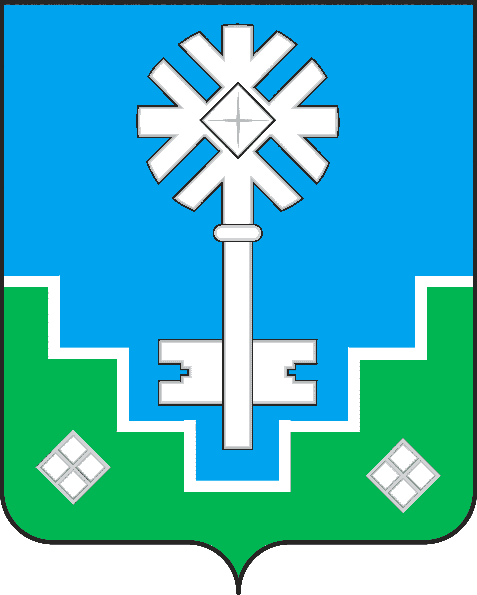 МИИРИНЭЙ ОРОЙУОНУН«Мииринэй куорат»МУНИЦИПАЛЬНАЙ ТЭРИЛЛИИ ДЬАhАЛТАТАУУРААХОбъем и источники финансирования программыОбъем и источники финансирования программыОбъем и источники финансирования программыОбъем и источники финансирования программыОбъем и источники финансирования программыОбъем и источники финансирования программыВсего, в т.ч. по годамВсего, руб.В т.ч. по источникамВ т.ч. по источникамВ т.ч. по источникамВ т.ч. по источникамВсего, в т.ч. по годамВсего, руб.Бюджет РС (Я)Бюджет МРМестный бюджетИные источникиВсего, в т.ч. по годам 268 531 060,68    -      4 851 369,43    263 679 691,25   201852 822 206,00    -864 000,00   51 958 206,00   2019 46 594 262,80    -      70 000,00    46 524 262,80   2020 43 065 979,56    -      220 000,00    42 845 979,56   2021 39 085 401,29    -      -      39 085 401,29   2022 45 602 628,49    -      3 697 369,43    41 905 259,06   2023 41 360 582,54    -      -      41 360 582,54   2018, руб.2019, руб.2020, руб.2021, руб.2022, руб.2023, руб.Всего, руб.52 822 206,0046 594 262,8043 065 979,5639 085 401,2945 602 628,49   41 360 582,54   268 531 060,68   